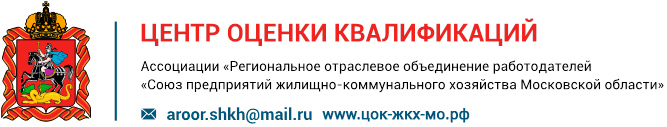 Стоимость работпо независимой оценке квалификацийна дату 07.12.2021г.На каждую квалификацию прибавляется стоимость на материально-техническое оснащение экзамена в сумме 20 000 рублей.Для прохождения профессионального экзамена соискатель лично или через законного представителя представляет в центр оценки квалификаций по эл. почте: aroor.zhkh@mail.ru и на бумажном носителе по почтовому адресу: 143909, Московская область, г. Балашиха, ул. Звездная, д. 7 Б, оф. 412  комплект документов. Также ознакомиться с интересующейся информацией можно на сайтах: www. цок-жкх-мо.рф, роор-спжкх-мо.рф, тел.: 8(495)285-63-53, 8(968)081-05-15.Уровни квалификацииЗначение коэффициента К1Стоимость независимой оценки квалификаций (рублей)Значение коэффициента К217 800,0011,19 438,001,11,211 232,001,21,313 182,001,31,414 196,001,31,614 976,001,21,816 848,001,2